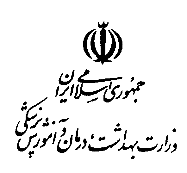 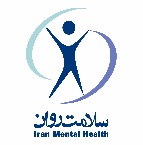                           دفتر سلامت روانی، اجتماعی و اعتیاددفتر ثبت ارائه خدمات فردی   مرکز جامع خدمات سلامت ......................ماه:...........  سال: .........139                                                                                                                                                            دانشگاه علوم پزشكي:.................................................نام  نامخانوادگی کارشناس سلامت روان ارائه دهنده خدمت: ..........................................................           شهرستان: ..........................................................               محل خدمت:..............................................................................                                                                                                                                                        امضاء ارائه دهنده خدمات (کارشناس سلامت روان):* نکته مهم: موارد ارجاع فوری با رنگ قرمز ثبت شود.دستورالعمل پر کردن دفتر ثبت ارائه خدمات فردیمشخصات کلی فرم:در ابتدای فرم نام مرکز جامع خدمات سلامت که روانشناس در آن شاغل است ثبت شود، همچنین نام دانشگاه علوم پزشکی / شهرستان و شهر محل خدمت نیز درج گردد.در بالای دفتر نام و نام خانوادگی کارشناس سلامت روان و تاریخ نیز تکمیل گردد.مشخصات جدول:به هر فرد با توجه به شماره پرونده یک ردیف تعلق میگیرد و در تاریخ مراجعه و منبع ارجاع (پزشک، کارشناس مراقب سلامت خانواده، مراجعه حضوری، ارجاع از مدرسه و ... ) ثبت میشود.علت مراجعه: در سه طبقه ارجاع از طرف کارشناس مراقب سلامت / ارجاع از طرف پزشک / مراجعه موردی و جدا از سیکل غربالگری / سایر موارد مداخله مانند موارد ارجاع از حوادث و سوانح غیر مترقبه، ثبت خواهد شد.در مواردی که ارجاع از کارشناس مراقب سلامت بعد از غربالگری اولیه وجود دارد نتایج غربالگری تکمیلی در حوزه اجتماعی و اعتیادبه صورت مثبت (+) یا منفی (-) درج شود.در ستون ارجاع به: مواردی که پس از بررسی نیاز به ویزیت پزشک دارند، به پزشک جهت تعیین تکلیف ارجاع میشوند و مواردی که و کاندید آموزشهای گروهی هستند به کارشناس مراقب سلامت پایگاه برای ثبت نام و درج در فرم ثبت داوطلبان آموزش گروهی، ارجاع میشوند و در ستون توضیحات علت ارجاع درج میگردد.در ستون آموزش های روانشناختی: مواردی که مورد آموزش قرار می گیرند علامت زده () میشود.در ستون تاریخ بعدی مراجعه: زمان بندی دریافت خدمات از طرف کارشناس سلامت روان درج میگردد.ستون نوع خدمات: دریافت خدمات با عنوان مداخله مختصر، آموزش روانشناختی، توانمندسازی و ... مشخص شود.نکته بسیار مهم:موارد ارجاع فوری با رنگ قرمز ثبت خواهد شود.ردیفشماره پروندهتاریخ مراجعهعلت مراجعهمنبع ارجاعنتیجه غربالگری تکمیلینتیجه غربالگری تکمیلیارجاع بهآموزش روانشناختی / مداخله مختصرتاریخ مراجعه بعدینوع خدماتتوضیحاتردیفشماره پروندهتاریخ مراجعهعلت مراجعهمنبع ارجاعاجتماعیاعتیادارجاع بهآموزش روانشناختی / مداخله مختصرتاریخ مراجعه بعدینوع خدماتتوضیحات